Details: Details: 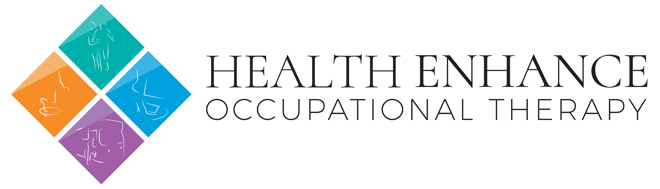 Mental Health Risk AssessmentUR: Surname: Given Name: Address: DOB:                              Sex: Assessor: Date:	Harm to Self0 : NoneNo thoughts or actions of harm, no history of suicide / self-harm, no self-neglect1: LowFleeting suicidal thoughts but NO plans / intent or current low alcohol or drug use, history of self-harm, self-care mildly impaired2: ModerateCurrent thoughts/multiple stressors / past actions without intent or plans / moderate drug or alcohol use, moderately impaired self-care3: HighCurrent thoughts with intent and plan, past and recent impulsivity / some plans but not well established / increased use of drugs and / or alcohol, very poor self-care4: ExtremeCurrent thoughts with intent and plan / past history of attempt / high drug or alcohol use / unstable mental state, extreme self-neglectHarm to Others0 : NoneNo thoughts or intent / plan of harm, no history of violence, judgement intact1: LowBrief harm to others / thoughts but NO plans / current low alcohol or drug use, history of violence / assault2: ModerateCurrent thoughts / past actions without intent or plans / moderate alcohol or drug us, history of violence / assault / forensic, some impaired judgement3: HighCurrent thoughts with intent and plan, past and recent impulsivity / some plans but not well established / increased use of drugs and / or alcohol, very poor judgment, history of violence / assault / forensic4: ExtremeCurrent thoughts with intent and plan / past history of attempt / high drug or alcohol use / unstable mental state, history of violence /assault / forensicImpaired function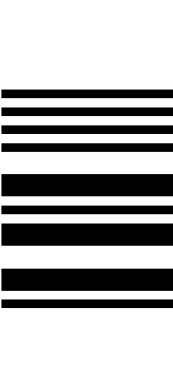 0 : NoneNo more than everyday problems / slight impairment when distressed1: ModerateModerate difficulty in ONE area of social or occupational functioning2: SignificantSignificant difficulty in ONE area of social or occupational functioning3: SignificantSignificant difficulty in SEVERAL areas of social or occupational functioning4: ExtremeInability to function in all areasSupport available0: Highly supportiveExtensive supports currently available, able to help in times  of need1: Moderately supportiveVariety of supports available, able to help in times of need2: Limited supportFew sources of help, supports have incomplete ability to participate in treatment3: Minimal supportFew sources of support, poor motivation4: No supportNo supports in all areas or client unwilling / unable to accept supportResponse to Treatment0: NoneNo problems, good response to treatment, new client with no past treatment1: ModerateGood response to some treatment, but only partial response to others2: InadequatePartial response only to all treatment3: MinimalPartial response to only some treatments with no response to others4: NoneNo response to any treatment or interventionEngagement with treatment0: No problemVery constructive, has agreed to illness and treatment needed1: ModerateInconsistent or ambivalent engagement to treatment2: PoorClient does not accept illness and requires encouragement to accept treatment3: MinimalClient cannot be persuaded to accept voluntary treatment4: NoneClient is hostile and actively resists treatmentOverall RiskNegligible risk 0-5Low risk6-10Moderate risk11-15High risk 16-20Imminent risk21-24Mandatory ReportingYesNoChildren under 18 or other dependents in homeChild protection issuesWeapons / Firearms in homeOther risk issuesYesNoAnimals in home environmentAlcohol or drug use in home environmentEngagement in illegal activity 